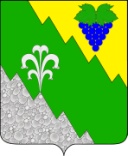 АДМИНИСТРАЦИЯ НИЖНЕБАКАНСКОГО СЕЛЬСКОГО ПОСЕЛЕНИЯ КРЫМСКОГО РАЙОНА ПОСТАНОВЛЕНИЕот 28.12.2011	                № 260станица Нижнебаканская О создании совещательного органа Совета предпринимателей при администрации Нижнебаканского сельского поселения  Крымского района    Руководствуясь Федеральным законом от 24 июля . № 209-ФЗ                      «О развитии малого и среднего предпринимательства в Российской Федерации»            (с изменениями от 18 октября ., 22, 23 июля ., 2 августа, 27 декабря 2009г., 5 июля 2010г.), уставом Нижнебаканского сельского поселения Крымского района п о с т а н о в л я ю:1. Создать при администрации Нижнебаканского сельского поселения Крымского района совещательный орган – Совет предпринимателей.2. Утвердить состав Совета предпринимателей Нижнебаканского сельского поселения Крымского района (приложение № 1). 3. Утвердить Положение о Совете предпринимателей Нижнебаканского сельского поселения Крымского района (приложение № 2).4. Контроль за выполнением настоящего постановления возложить на  заместителя главы Нижнебаканского сельского поселения Крымского района А.Е.Илларионова. 5. Постановление вступает в силу со дня его обнародования.Глава Нижнебаканского  сельского поселения Крымского района     							   И.В.РябченкоПРИЛОЖЕНИЕ № 1 к постановлению администрацииНижнебаканского сельского поселения Крымского районаот   28.12.2011 г. №  260Состав Совета предпринимателейпри администрации Нижнебаканского сельского поселенияКан Геннадий Львович                         - индивидуальный предприниматель                                        председатель Совета предпринимателей;Тохмазис Людмила Михайловна        - индивидуальный предприниматель,                                      секретарь СоветаЧлены Совета:Рябченко Ирина Витальевна             - глава Нижнебаканского сельского поселения Крымского районаИлларионов Александр Евгеньевич - заместитель главы Нижнебаканского сельского поселения Крымского районаШевлякова Алена Бобоевна             - специалист администрации                                                               Нижнебаканского сельского поселенияНежмединова Анна Николаевна      - специалист администрации  Нижнебаканского сельского поселенияБелый Иван Иванович                      - индивидуальный предприниматель,   Глава Нижнебаканского сельского поселенияКрымского района                                                                    И.В.РябченкоПРИЛОЖЕНИЕ № 2 к постановлению администрацииНижнебаканского сельского поселения Крымского районаот  28.12.2011г. №  260ПОЛОЖЕНИЕо Совете предпринимателей при администрации Нижнебаканского сельского поселения Крымского района1. Общие положения           1.1. Совет предпринимателей при администрации Нижнебаканского сельского поселения создаётся с целью:           -привлечения субъектов малого и среднего предпринимательства к выработке и реализации государственной политике в области развития малого и среднего предпринимательства;           - проведения общественной экспертизы проектов нормативных правовых актов органа местного самоуправления, регулирующих развитие малого и среднего предпринимательства;          - выработки рекомендаций органам местного самоуправления при определении приоритетов в области развития малого и среднего предпринимательства;          - привлечения граждан, общественных объединений к обсуждению вопросов, касающихся реализации права граждан на предпринимательскую деятельность, и выработки по данным вопросам рекомендаций;          - участия субъектов малого и среднего предпринимательства в общественно-политической жизни Нижнебаканского сельского поселения.         1.2. Совет предпринимателей при администрации Нижнебаканского сельского поселения осуществляет свою деятельность в соответствии с Конституцией Российской Федерации, законами и иными нормативными актами Российской Федерации, Краснодарского края и настоящим положением.2. Задачи Совета предпринимателей     2.1. Основными задачами Совета предпринимателей являются:- регулярное проведение заседаний Совета предпринимателей;           - объединение всех субъектов малого и среднего предпринимательства, осуществляющих свою деятельность на территории Нижнебаканского сельского поселения;- организация тесного взаимодействия между администрацией Нижнебаканского сельского поселения и субъектами малого и среднего предпринимательства для решения вопросов, регулирующих  развитие  малого и среднего предпринимательства.      2.2.  Вовлечение  субъектов малого и среднего предпринимательства в участие общественной жизни Нижнебаканского сельского поселения.  3. Состав и регламент деятельности Совета предпринимателей      3.1. Состав Совета предпринимателей утверждается постановлением администрации Нижнебаканского сельского поселения Крымского района.      3.2. Совет предпринимателей возглавляет председатель, который руководит работой Совета.      3.3. Заседания Совета предпринимателей проводятся по мере необходимости, но не реже 1 раза в полугодие и оформляются протоколом.      3.4. В случае необходимости на заседания Совета приглашаются должностные лица органов местного самоуправления, руководители учреждений, иные специалисты.      3.5. Представители Совета предпринимателей могут принимать участие в работе сессий Совета Нижнебаканского сельского поселения, выходить на сессии с вопросами, касающимися деятельности субъектов малого и среднего предпринимательства.Глава Нижнебаканского сельского поселенияКрымского района                                                                  И.В.Рябченко